ПЛАН ЛЕКЦИЙ НеделяСодержание лекцииСРССРСМОДУЛЬ 1. ОРГАНИЗАЦИЯ ФУНКЦИОНИРОВАНИЯ СИСТЕМЫТАМОЖЕННОГО АДМИНИСТРИРОВАНИЯМОДУЛЬ 1. ОРГАНИЗАЦИЯ ФУНКЦИОНИРОВАНИЯ СИСТЕМЫТАМОЖЕННОГО АДМИНИСТРИРОВАНИЯМОДУЛЬ 1. ОРГАНИЗАЦИЯ ФУНКЦИОНИРОВАНИЯ СИСТЕМЫТАМОЖЕННОГО АДМИНИСТРИРОВАНИЯМОДУЛЬ 1. ОРГАНИЗАЦИЯ ФУНКЦИОНИРОВАНИЯ СИСТЕМЫТАМОЖЕННОГО АДМИНИСТРИРОВАНИЯ1 – 2 нед.2 часаТема 1. Таможенное администрирование как форма государственного управления- таможенное администрирование как форма осуществления государственного управления;- понятие, цели и задачи осуществления таможенного администрирования. Нормативно-правовое закрепление основ проведения таможенного администрирования: Таможенный кодекс Республики Казахстан, Постановления Правительства Республики Казахстан, Приказы уполномоченного органа по вопросам таможенного дела Республики Казахстан;- основные принципы проведения таможенного администрирования: законность, правомерность, этичность, эффективность, экономичность, объективность,  профессионализма лиц, уполномоченных в проведению
процедур таможенного администрирования;- понятие	элементов таможенного администрирования: таможенного контроля, таможенной экспертизы, проверки участников внешнеэкономической деятельности, оценки и управления рисками, их общая характеристика. Особенности применения элементов таможенного администрирования.Тема 1. Таможенное администрирование как форма государственного управления- таможенное администрирование как форма осуществления государственного управления;- понятие, цели и задачи осуществления таможенного администрирования. Нормативно-правовое закрепление основ проведения таможенного администрирования: Таможенный кодекс Республики Казахстан, Постановления Правительства Республики Казахстан, Приказы уполномоченного органа по вопросам таможенного дела Республики Казахстан;- основные принципы проведения таможенного администрирования: законность, правомерность, этичность, эффективность, экономичность, объективность,  профессионализма лиц, уполномоченных в проведению
процедур таможенного администрирования;- понятие	элементов таможенного администрирования: таможенного контроля, таможенной экспертизы, проверки участников внешнеэкономической деятельности, оценки и управления рисками, их общая характеристика. Особенности применения элементов таможенного администрирования.СРС 1. Правовые основы развития таможенного администрирования в Республике  Казахстан (реферат)3 нед.1 часТема 2. Функции и организации деятельности таможенных органов в системе таможенного администрирования- таможенные органы как субъекты таможенного администрирования;- задачи,  функции и место таможенной службы в системе государственных органов;- правовой статус государственных служащих таможенных органов. Порядок прохождения службы в таможенных органах.  Тема 2. Функции и организации деятельности таможенных органов в системе таможенного администрирования- таможенные органы как субъекты таможенного администрирования;- задачи,  функции и место таможенной службы в системе государственных органов;- правовой статус государственных служащих таможенных органов. Порядок прохождения службы в таможенных органах.  4 нед.1 часТема 3. Особенности таможенного контроля - элемента таможенного администрирования- понятие и принципы таможенного контроля;- объекты и предметы таможенного контроля;- субъекты таможенного контроля. Правовой статус контролирующих и контролируемых субъектов;- классификация таможенного контроля по различным критериям. Места проведения таможенного контроля. Время проведения таможенного контроля; - взаимодействие таможенного контроля и таможенного оформления.Тема 3. Особенности таможенного контроля - элемента таможенного администрирования- понятие и принципы таможенного контроля;- объекты и предметы таможенного контроля;- субъекты таможенного контроля. Правовой статус контролирующих и контролируемых субъектов;- классификация таможенного контроля по различным критериям. Места проведения таможенного контроля. Время проведения таможенного контроля; - взаимодействие таможенного контроля и таможенного оформления.5 – 6 нед.2 часаТема 4. Основные формы осуществления таможенного контроля- классификация форм таможенного контроля. Формы таможенного контроля в сфере внешнеэкономической деятельности. Формы таможенного контроля в сфере обеспечения национальной безопасности;- особенности форм таможенного контроля:- некоторые проблемы регулирования форм таможенного контре по   Таможенному   кодексу   Республики   Казахстан   и   вопросы совершенствования.Тема 4. Основные формы осуществления таможенного контроля- классификация форм таможенного контроля. Формы таможенного контроля в сфере внешнеэкономической деятельности. Формы таможенного контроля в сфере обеспечения национальной безопасности;- особенности форм таможенного контроля:- некоторые проблемы регулирования форм таможенного контре по   Таможенному   кодексу   Республики   Казахстан   и   вопросы совершенствования.СРС 2. Экспорт - импортный валютный контроль таможенных органов  (устный опрос)7 нед.1 часТема 5. Личный досмотр как исключительная форма таможенного контроля- понятие личного досмотра. Основания назначения личного осмотра;- разрешительные документы, необходимые для проведения личного досмотра;- порядок проведения личного досмотра;- права и обязанности лиц, правомочных проводить личный досмотр;- права и обязанности лица, в отношении которого проводит личный досмотр;- требования, предъявляемые к процедуре личного досмотра изолированное помещение, соответствующее санитарно-гигиеническим требованиям, соответствие пола досматриваемого и досматривающего субъектов личного досмотра.- правила заполнения протокола личного досмотра.Тема 5. Личный досмотр как исключительная форма таможенного контроля- понятие личного досмотра. Основания назначения личного осмотра;- разрешительные документы, необходимые для проведения личного досмотра;- порядок проведения личного досмотра;- права и обязанности лиц, правомочных проводить личный досмотр;- права и обязанности лица, в отношении которого проводит личный досмотр;- требования, предъявляемые к процедуре личного досмотра изолированное помещение, соответствующее санитарно-гигиеническим требованиям, соответствие пола досматриваемого и досматривающего субъектов личного досмотра.- правила заполнения протокола личного досмотра.МОДУЛЬ 2. СОВЕРШЕНСТВОВАНИЕ МЕХАНИЗМА ТАМОЖЕННОГО АДМИНИСТРИРОВАНИЯ В УСЛОВИЯХ ТАМОЖЕННОЙ ПОЛИТИКИМОДУЛЬ 2. СОВЕРШЕНСТВОВАНИЕ МЕХАНИЗМА ТАМОЖЕННОГО АДМИНИСТРИРОВАНИЯ В УСЛОВИЯХ ТАМОЖЕННОЙ ПОЛИТИКИМОДУЛЬ 2. СОВЕРШЕНСТВОВАНИЕ МЕХАНИЗМА ТАМОЖЕННОГО АДМИНИСТРИРОВАНИЯ В УСЛОВИЯХ ТАМОЖЕННОЙ ПОЛИТИКИМОДУЛЬ 2. СОВЕРШЕНСТВОВАНИЕ МЕХАНИЗМА ТАМОЖЕННОГО АДМИНИСТРИРОВАНИЯ В УСЛОВИЯХ ТАМОЖЕННОЙ ПОЛИТИКИ8  нед. 2 часаТема 6. Особенности таможенной экспертизы - элемента таможенного администрирования- понятие экспертизы. Сущность, назначение и методика проведен экспертиз. Экспертиза как особый вид научно-практического исследования. Цель проведения экспертизы. Классификация эксперт по различным основаниям;- понятие эксперта. Права эксперта при проведении таможенной экспертизы. Обязанности эксперта при проведении таможенной экспертизы. Заключение эксперта;Тема 6. Особенности таможенной экспертизы - элемента таможенного администрирования- понятие экспертизы. Сущность, назначение и методика проведен экспертиз. Экспертиза как особый вид научно-практического исследования. Цель проведения экспертизы. Классификация эксперт по различным основаниям;- понятие эксперта. Права эксперта при проведении таможенной экспертизы. Обязанности эксперта при проведении таможенной экспертизы. Заключение эксперта;СРС 3. Технология проведения таможенной экспертизы  (коллоквиум)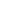 - понятие и значение таможенной экспертизы. Объекты таможенной экспертизы;- виды таможенной экспертизы;- процедура проведения таможенной экспертизы;- экспертные организации и лица, полномочные производить экспертизы в таможенных целях;- стадии таможенной экспертизы: подготовительная, аналитическая, синтетическая оценка результатов и формулирования заключения.- понятие и значение таможенной экспертизы. Объекты таможенной экспертизы;- виды таможенной экспертизы;- процедура проведения таможенной экспертизы;- экспертные организации и лица, полномочные производить экспертизы в таможенных целях;- стадии таможенной экспертизы: подготовительная, аналитическая, синтетическая оценка результатов и формулирования заключения.